WIERSZ:„Kodeks czterolatka”Czterolatek dobrze wie,jak ma w grupie bawić się.Lalką, piłką czy klockami,zawsze w zgodzie z kolegami.Czterolatek nie narzeka,na swą kolej grzecznie czeka.Chociaż czasem ktoś się krzywi,wszyscy muszą być cierpliwi.Czterolatek, zuch nie lada,po zabawie sam układa:auta, misie w równym rządku,bo nie boi się porządku.Zna przedszkolak moc książeczek,lecz nie podrze ich karteczek,delikatnie je przekłada –niszczyć książek nie wypada.WIERSZ:„Lato”Wspaniałe lato! Wakacje i słońce! Krótkie ciepłe noce, długie dni gorące.Wspólne wyjazdy 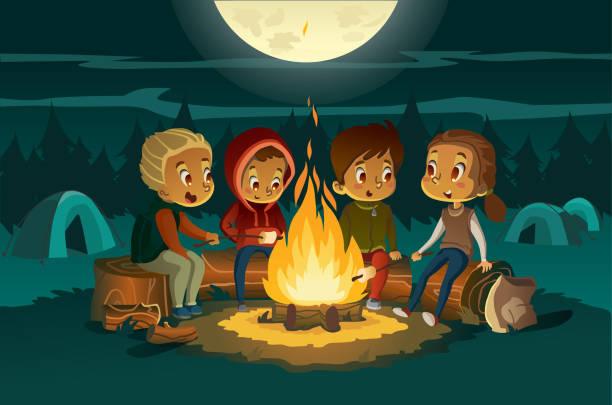 nad morze i w góry.Na wieś do dziadków, z namiotem na Mazury.Z mamą pyszne lody, z tatą zamki z piasku. Wycieczki i ognisko przy księżyca blasku! Lecz dziś już kończy się lato,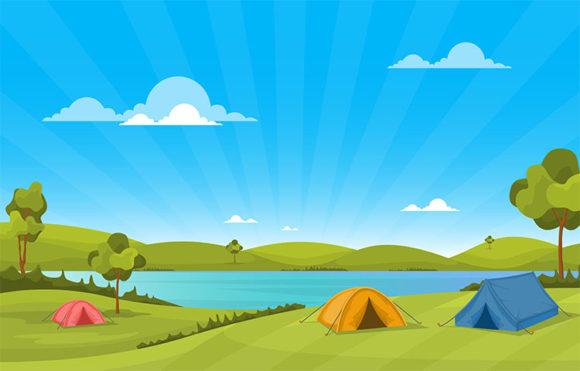  na chwilę się pożegnamy. A gdy nam będzie smutno to zdjęcia pooglądamy!WIERSZ: „Dzień przedszkolaka”Dzisiaj wszystkie przedszkolaki swoje święto mają,więc się cieszą, klaszczą, skaczą, do siebie machają.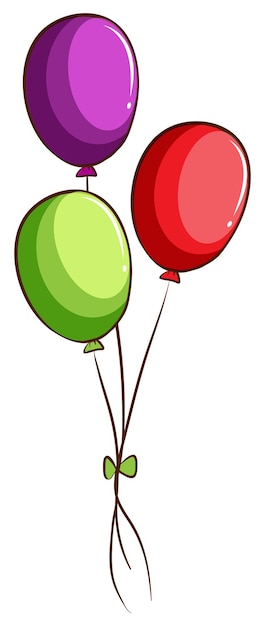 Potem razem cała grupa robi duże kołoi w małego balonika bawi się wesoło.Wszyscy są dziś uśmiechnięci, chłopcy i dziewczynki!Kolorują i rysują robiąc śmieszne minki!Na dywanie wieża z klocków rośnie aż do niebai nikt wcale nie marudzi, że sprzątnąć ją trzeba. Od śniadania przez dzień cały wesoła zabawa – przecież ŚWIĘTO PRZEDSZKOLAKA to jest ważna sprawa!!!WIERSZ:  „Witamy jesień”Żegnamy lato, kończy się wrzesień.Zaraz przywita się z nami jesień!Już do nas idzie, kosz wielki niesie.Ciekawe co nam dzisiaj przyniesie.		  W koszu owoce, żołędzie, kasztanyi listek klonu z drzewa zerwany,orzechy, grzyby, noski klonowe.Szalik i ciepła czapka na głowę!	Jesień! Chodź do nas! My zapraszamy! Dla ciebie w prezencie ten wierszyk mamy!WIERSZ: „Entliczek - pentliczek”Entliczek-pentliczek, czerwony stoliczek, 
A na tym stoliczku pleciony koszyczek, 
W koszyczku jabłuszko, w jabłuszku robaczek, 
A na tym robaczku zielony kubraczek. 

Powiada robaczek: "I dziadek, i babka, i ojciec, i matka jadali wciąż jabłka, 
A ja już nie mogę! Już dosyć! Już basta! Mam chęć na befsztyczek!" I poszedł do miasta. 
Szedł tydzień, a jednak nie zmienił zamiaru, 
Gdy znalazł się w mieście, poleciał do baru. 

Są w barach - wiadomo - zwyczaje utarte: Podchodzi doń kelner, podaje mu kartę, 
A w karcie - okropność! - przyznacie to sami: 
Jest zupa jabłkowa i knedle z jabłkami, 
Duszone są jabłka, pieczone są jabłka 
I z jabłek szarlotka, i placek, i babka! 

No widzisz, robaczku! I gdzie twój befsztyczek? 
Entliczek-pentliczek, czerwony stoliczek.PIOSENKA:„Sekret czterolatka”Coś wam powiem w tajemnicy,
wielki sekret zdradzę wam.
Lubię chodzić do przedszkola,
Cztery latka przecież mam./x2

2. Pani czyta nam bajeczkę,
w której mieszka dobry smok.
No to pędzę już do sali,
Tylko cmoknę mamę: cmok./x2PIOSENKA:„Tydzień”Tydzień ma siedem dni, zna je mama, znasz je ty:poniedziałek, wtorek,środa,czwartek,piąteki sobota,a w niedzielę razem z mamąpowtórzymy znów to samo …PIOSENKA:„Czarodziejskie słowa”Mam zapisane w serduszku          Trzy słowa zaczarowane.          Te słowa są w mym przedszkolu          Przez wszystkie dzieci lubiane.Ref. Przepraszam, proszę, dziękuję.       Gdy trzeba, właśnie tak mówię!       Przepraszam, proszę, dziękuję.       Gdy trzeba, właśnie tak mówię!Tych słów uczyła mnie mama           I znają je krasnoludki.           O nich piosenkę Wam śpiewam           Gdyż muzyk dopisał nutki.Ref. Przepraszam, proszę, dziękuję.        Gdy trzeba, właśnie tak mówię!        Przepraszam, proszę, dziękuję.  Gdy trzeba, właśnie tak mówię!PIOSENKA:„Tańcowała jesień”Tańcowała jesień w lesie zamaszyście.      Żółte, rude i brązowe z drzew zrywała liście.ref: Tańcowała jesień, kolorowa jesień./x4Postrącała w parku żołędzie, kasztany,           rozrzuciła na trawniku liśćmi przysypanym.ref: Tańcowała jesień, kolorowa jesień./x4Tańcowała jesień w sadzie, razem z deszczem,          jabłek, gruszek nazrywała, lecz jej mało jeszcze.ref: Tańcowała jesień, kolorowa jesień./x4Z wiatrem się kłóciła, darła białe chmury,            aż się słońce obudziło i wyjrzało z góryref: Tańcowała jesień, kolorowa jesień./x4PIOSENKA:„Skaczące kasztany”Gdy jesienny powiał wietrzykWtedy z drzewa skoczył pierwszy     ref: Brązowy kasztanek, hopla, hopla, bęc.          W kolczastym ubraniu, bęc, bęc, bęc.Za nim skoczył drugi, trzeci,Patrzcie czwarty jeszcze leci.      ref: Brązowy kasztanek, hopla, hopla, bęc.          W kolczastym ubraniu, bęc, bęc, bęc.Piąty kasztan skoczył w trawę.W chowanego ma zabawę.      ref: Brązowy kasztanek, hopla, hopla, bęc.          W kolczastym ubraniu, bęc, bęc, bęc.Wiatr potrząsa mocno drzewem.Zaraz spadnie i dla ciebie.       ref: Brązowy kasztanek, hopla, hopla, bęc.          W kolczastym ubraniu, bęc, bęc, bęc.